Interstate Association Titan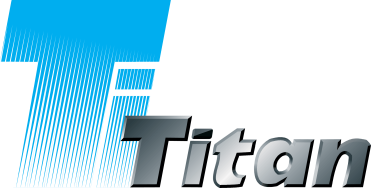 _____________________________________________________________________________Sponsors of the Conference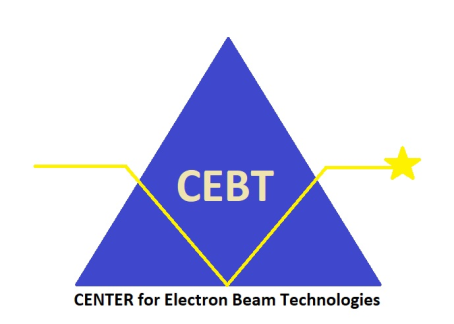 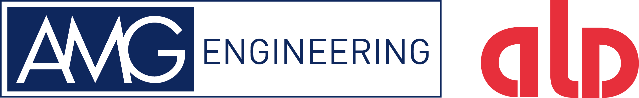 AGENDA of theXVII INTERNATIONAL CONFERENCE‘Ti-2019 in CIS’17-20 April 2019Sea Galaxy Congress & Spa Hotel, Sochi Conference languages: Russian, English (simultaneous translation)17.04.201918.04.2019Plenary session 1. Sea Galaxy Congress & Spa Hotel, Sochi - Congress HallChairperson - Candidate of Science (Engineering) Andrey Alexandrov                                                                           Plenary session 2.Sea Galaxy Congress & Spa Hotel, Sochi - Congress HallChairperson - Doctor of Science (Engineering), Prof. Mikhail KollerovPlenary session 3. Sea Galaxy Congress & Spa Hotel, Sochi - Congress HallChairperson - Doctor of Science (Engineering), Prof. A. MamonovPlenary session 4. Sea Galaxy Congress & Spa Hotel, Sochi - Congress HallChairperson - Candidate of Science (Engineering) Anatoly Kudryavtsev19.04.2019Plenary session 5. Sea Galaxy Congress & Spa Hotel, Sochi - Panorama HallSection on Materials Science for Titanium and Titanium AlloysChairperson - Candidate of Science (Engineering) Vsevolod TravinPoster presentations15:00–19:00Registration of the Conference participants. Sea Galaxy Congress & Spa Hotel, Sochi19:00–22:00An opening dinner for the Conference participants.08:00–09:00Registration of the Conference participants. Sea Galaxy Congress & Spa Hotel, Sochi10:00-13:30Excursion program for Conference guests09:00Opening of the ConferenceA. AlexandrovInterstate Association TitanThe most significant works and titanium market developments in CIS09:20A. Oryschenko, V. LeonovNRC ‘Kurchatov Institute’ - CRISM ‘Prometey’Titanium materials development prospects for shipbuilding and nuclear power industry09:40O. Leder, D. Kurochkin, M. AlabushevaVSMPO-AVISMA CorporationConditions of the titanium world market and its development trends10:00O. Leder, D. Kurochkin, M. AlabushevaVSMPO-AVISMA CorporationTitanium market in Russia and CIS10:20L. Bykhovsky, M. Zenchenko, L. RemizovaFGBU (Federal State Budgetary Institution) ‘VIMS’Creation of ore base of titanium raw materials in Russia10:40T. Okholina, Remezova E., Naumenko U., Vasilenko S., Kuzmanenko G., Yaremenko O., Alexandrov A.L.Geological Sciences Institute, NAS of UkraineA new approach to the Torchinsky residual deposit development (Ukrainian shield)11:00Break11:30A. Oryschenko1, V. Leonov1, A. Kudryavstev1, M. Leder2 1 NRC ‘Kurchatov Institute’ - CRISM ‘Prometey’2 VSMPO-AVISMA CorporationDevelopment of a new high-strength pseudo-β-titanium alloy11:45He ZhijunKunming Iron & Steel Group Co. Ltd.The current titanium market situation in China and development strategy of KISС12:00S. KuznetsovCEBT LLCPrincipal technological solutions of products manufacturing by the method of "granular metallurgy" from Ti; Ni – alloys and special steels12:15A. PerevozovStupino Metallurgical Company Powders, obtained by the PREP method used for additive technology and HIP12:30M. Kollerov1, D. Gusev1, A. Alexandrov2, A. Sharonov11 Moscow Aviation Institute (National Research University)2 Interstate Association TitanInfluence of chemical composition, smelting method and the semi-finished product treatment technology on the characteristics of the titanium nickelide shape memory effect12:45V. Leonov1 , I. Schastlivaya1, I. Tretyakov1, A. Askinasi1 NRC ‘Kurchatov Institute’ - CRISM ‘Prometey’Theoretical and experimental basis for creation of titanium alloys with increased thermal conductivity13:00–14:00Lunch14:00V. Soklakov1,  Pietka Gregorz Wojciech2 1 - SGL Carbon GmbH2 -  SGL Graphite Solutions Polska Sp. z o.oSpecialty graphites and carbon-carbon materials for vacuum heat-treatment furnaces14:15Spitans Sergejs, Franz HenrikALD Vacuum Technologies Numerical modelling of Titanium ingot growth during the Vacuum Arc Remelting (VAR)14:30A. SukhovRegional Center for Laser Technology Titanium alloys laser treatment technology development and its industrial application in the manufacture of high-precision large-size structures for special purposes14:45S. Rush1, A. Sosedov1, Łukasz Chwiałkowski 21- SECO/WARWICK RUS2- SECO/WARWICK S. A.Heat treatment of Titanium in vacuum furnaces15:00A. Mamonov, S. Slezov, S. SarychevMoscow Aviation Institute (National Research University)Innovative processing technology for the large-joint implants and powered surgical instruments made from titanium alloys15:15Break15:45M. Buzenkov, S. Shytov, A. GranovskyAviaLit Scientific Production Center LLCManufacture of investment castings from magnesium alloys16:00A. Koltygin, V. Bazhenov, A. Anischenko, R. Khasenova, V. BelovMISIS National Research and Technological UniversityImpact of ECAP (Equal Channel Angular Extrusion) on the structure, mechanical and corrosion properties of biodegradable Mg-Zn-Ca and Mg-Zn-Ca-Mn alloys16:15Spitans Sergejs, Franz HenrikALD Vacuum TechnologiesOptimisation of EIGA atomization process using numerical modelling16:30A. AlexandrovCEBT LLCNew advances in the granules production using PREP method16:45S. OsipovCEBT LLCGranulation metallurgy equipment and technologies09:30A. Zhelnina, N. Schetnikov, M. Kalienko, A. Trubochkin, M. Leder, A. Illarionov VSMPO-AVISMA CorporationInfluence of carbon on microstructure evolution and mechanical properties of the 10-2-3 alloy09:45V. Travin, A. Zmozhny, G. ShevelevKaluga Turbine Plant Steam Turbine Titanium Details Combustion as a Single Case. Analysis and Fire Prevention10:00А.Kudryavtsev1, А. Khachaturyan1, N. Zlobina1, V.  Kropotov21 NRC ‘Kurchatov Institute’ - CRISM ‘Prometey’2 VSMPO-AVISMA CorporationForging and solid-rolled rings manufacturing technology from marine-grade titanium alloys on the new ring-roller mill10:15P. Panin, N. Nochovnaja, E. Alexeev, A. Yakovlev, D. Dzunovich, K. SperanskyVIAM Federal State Unitary EnterpriseStudy of a new beta-solidifying TiAl-alloy of variable composition in the as-cast state10:30V. Lеonov1, L. Rtischeva1, V. Kopylov1, P. Krylov1, M. Lukin2, D. Negodin2 1 NRC ‘Kurchatov Institute’ - CRISM ‘Prometey’2 Chepetsky Mechanical Plant Study of the fine-grain structure forming in tubular billets made of the PT-7M alloy for manufacturing cold-sized tubes with augmented mechanical performance10:45A. Kudryavtsev1, N. Tretyakova1, V. Kulik1, V. Dukhtanov2, N. Schetnikov21 NRC ‘Kurchatov Institute’ - CRISM ‘Prometey’2 VSMPO-AVISMA CorporationHardenability of pseudo-β-type titanium alloys of the VST 5553 type11:00A. Pankratov, M. Leder, A. Volkov VSMPO-AVISMA Corporation Features of structure and morphology of the titanium heat-resistant alloy’s fractures hardened with borides11:15S. Skvortsova, M. German, E. Zhurbina, E. LukinaMoscow Aviation Institute (National Research University) Federal State Budgetary Educational Institution of Higher EducationInfluence of the 3D-printing method on the structure and properties of samples from the Ti-6Al-4V titanium alloy11:30V. Leonov1, L. Rtischeva1, K. Martynov1, V. Kopylov1, S. Zherebtsov2, D. Negodin31 NRC ‘Kurchatov Institute’ - CRISM ‘Prometey’2 NRU of Belarus State University3 Chepetsky Mechanical PlantStudy of diffusion processes in titanium alloys in hot extrusion using copper sub-lubricant layer11:45Aleksandrov A., Konshin R., Ziganshin A.Chepetsky Mechanical Plant Smelting of experimental industrial ingots of a new domestic deformable intermetallic titanium ortho-alloy12:00–13:00Lunch13:00–19:00Excursion program for Conference participants and guests14:00–16:00The annual meeting of the Interstate Association Titan. Panorama Hall1O. Gvozdeva1, A. Volodin2, A. Stepushin1, G. Zaynetdinova1, E. Agarkova11 - Moscow Aviation Institute (National Research University) Federal State Budgetary Educational Institution of Higher Education, Department of Metallurgy and Heat Treatment of Metals2 - Normal Impact of chemical composition and heat treatment on the structure and properties of semi-finished products made from pseudo---titanium alloy2A. Shalin, A. Ivanov, A. Orlov, F. MakarovMoscow Aviation Institute (National Research University) Federal State Budgetary Educational Institution of Higher EducationComparison of deformability (α+)-titanium alloys at room temperature depending on the modes of heat treatment3Yu. Egorova1, S. Skvortsova1, L. Davydenko2, O. Gvozdeva, E. Chibisova1 Moscow Aviation Institute (National Research University) Federal State Budgetary Educational Institution of Higher Education2 Moscow Polytechnic University Federal State Budgetary Educational Institution of Higher EducationPrediction of mechanical properties of the VT6 alloy bars depending on chemical composition and annealing modes